Министерство культуры и духовного развития Республики Саха (Якутия)Кирова ул., д. 25, г. Якутск, Республика Саха (Якутия), 677027 тел/факс: 8(411-2) 35-07-82, 32-18-54 Е-mail: smekh@inbox.ru, сайт: http://sakhatuz.ru/  Исх.№ 01 – 204  от 26.11.2020 г.  На № _________ от ___________Первому заместителю министра культуры и духовного развития Республики  Саха (Якутия) В.В. Левочкину Государственное бюджетное учреждениеРеспублики Саха (Якутия)“ТЕАТР ЮНОГО ЗРИТЕЛЯ”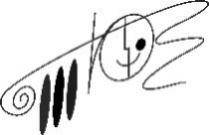 Саха Республикатын государственнай бюджетнай тэрилтэтэ“ΥΥНЭР КӨЛΥӨНЭ ТЕАТРА”ГБУ РС(Я) «Театр юного зрителя»С 1 по 30 ноября 2020 г ГБУ РС(Я) «Театр юного зрителя»С 1 по 30 ноября 2020 г ГБУ РС(Я) «Театр юного зрителя»С 1 по 30 ноября 2020 г ГБУ РС(Я) «Театр юного зрителя»С 1 по 30 ноября 2020 г ГБУ РС(Я) «Театр юного зрителя»С 1 по 30 ноября 2020 г ГБУ РС(Я) «Театр юного зрителя»С 1 по 30 ноября 2020 г ГБУ РС(Я) «Театр юного зрителя»С 1 по 30 ноября 2020 г №Печатные издания ТВ, радио Интернет здания Официальный сайт учреждения Официальный сайт Министерства культуры Социальные сети 1Всероссийская акция «Ночь искусств-2020» виртуальное путешествие "Закулисье" театра "Тайна рождения спектакля" http://sakhatuz.ru/virtualnoe-puteshestvie-v-zakulise-teatra-tajna-rozhdeniya-spektaklya-v-ramkah-vserossii-skoi-aktsii-noch-iskusstv-2020/ 1. Инстаграмм театра Всероссийская акция «Ночь искусств-2020» виртуальное путешествие "Закулисье" театра "Тайна рождения спектакля" https://www.instagram.com/p/CHHP2V-DRqM/ 2. Facebook театра Всероссийская акция «Ночь искусств-2020» виртуальное путешествие "Закулисье" театра "Тайна рождения спектакля" https://fb.watch/1_LXIdfqM0/ 2Ко Дню народного единства показ спектакля  «Пути Господни…» В. Левочкина http://sakhatuz.ru/spektakl-puti-gospodni-v-levochkina/ 1. Инстаграмм театра "Ко Дню народного единства показ спектакля  «Пути Господни…» В. Левочкина https://www.instagram.com/p/CHJkifpsgHZ/  2. Facebook театра «Ко Дню народного единства показ спектакля  «Пути Господни…» В. Левочкина https://www.facebook.com/tuzyakutia/posts/357854995639278   3Флешмоб ко Дню народного единства: фото и видео в национальных костюмах #деньнародногоединстватюзмыедины, #МыВместе http://sakhatuz.ru/tyuz-zapuskaet-fleshmob-myvmeste/ 1. Инстаграмм театра Флешмоб ко Дню народного единства: фото и видео в национальных костюмах #деньнародногоединстватюзмыедины, #МыВместе https://www.instagram.com/p/CHFj_nWsXlO/ https://www.instagram.com/p/CHNDID7somR/ 2. Facebook театра Инстаграмм театра Флешмоб ко Дню народного единства: фото и видео в национальных костюмах #деньнародногоединстватюзмыедины, #МыВместе https://www.facebook.com/tuzyakutia/posts/359361275488650 4Инстаграмм театра поздравительное Министра культуры РС(Я) Ю.С. Куприянова с Днем народного единства https://www.instagram.com/p/CHJjpThMQ0T/ 5«Поздравительный ролик от коллектива театра с Днем народного единства» http://sakhatuz.ru/pozdravlyaem-s-dnem-narodnogo-edinstva/ 1. Инстаграмм театра «Поздравительный ролик от коллектива театра с Днем народного единства» https://www.instagram.com/p/CHJjz5tD17c/ 2. Facebook театра  «Поздравительный ролик от коллектива театра с Днем народного единства» https://fb.watch/1_MB1anFRo/ 61. Инстаграмм театра «Стих про Якутию, посвященный ко Дню народного единства в исполнении актрисы театра Сардааны Вырдылиной» https://www.instagram.com/p/CHJpSa6Dk5h/  2. Facebook театра  «Стих про Якутию, посвященный ко Дню народного единства в исполнении актрисы театра Сардааны Вырдылиной» https://fb.watch/1_MKEzyOZU/  71. ИА SakhaLife «ТЮЗ отметил День народного единства в онлайн» https://sakhalife.ru/tyuz-otmetil-den-narodnogo-edinstva-v-onlajn/ 2. ИА КЭСКИЛ14 «ТЮЗ отметил День народного единства в онлайн»    http://keskil14.ru/tyuz-otmetil-den-narodnogo-edinstva-v-onlajn/ «ТЮЗ отметил день народного единства в онлайн»  http://sakhatuz.ru/tyuz-otmetil-den-narodnogo-edinstva-v-onlajn/ «ТЮЗ отметил День народного единства в онлайн»  https://minkult.sakha.gov.ru/news/front/view/id/3238871 1. Инстаграмм театра «ТЮЗ отметил день народного единства в онлайн»    https://www.instagram.com/p/CHMQqCtssoX/ 2. Facebook театра «ТЮЗ отметил день народного единства в онлайн»    https://www.facebook.com/tuzyakutia/posts/360888582002586 8Инстаграмм театра Поздравительное видео коллектива театра с Юбилеем начальника отдела кадра А.Н. Пестереву https://www.instagram.com/p/CHRfpLcDhjo/ https://www.instagram.com/p/CHRgAU7DZIu/ 9«Скоро ПРЕМЬЕРА моноспектакля «Кубулунууттан кырдьыкка эбэтэр төттөрү...»( "От притворства к правде или наоборот...") по новеллам Моэма Сомерсета» http://sakhatuz.ru/skoro-pervaya-premera-novogo-29-teatralnogo-sezona/ 1. Инстаграмм театра «Скоро ПРЕМЬЕРА моноспектакля «Кубулунууттан кырдьыкка эбэтэр төттөрү...»( "От притворства к правде или наоборот...") по новеллам Моэма Сомерсета» https://www.instagram.com/p/CHZrZEzMhVI/ 2. Facebook театра «Скоро ПРЕМЬЕРА моноспектакля «Кубулунууттан кырдьыкка эбэтэр төттөрү...»( "От притворства к правде или наоборот...") по новеллам Моэма Сомерсета»  https://www.facebook.com/tuzyakutia/posts/365123851579059 101.Инстаграмм театра «Поздравительное с Днем рождения Первого Президента РС(Я), Государственного советника РС(Я) М.Е. Николаева»  https://www.instagram.com/p/CHg4RPQs-6l/  2. Facebook театра  «Поздравительное с Днем рождения Первого Президента РС(Я), Государственного советника РС(Я) М.Е. Николаева»  https://www.facebook.com/tuzyakutia/posts/367354928022618 11«Подписывайтесь на наш Instagram канал @tuz_yakutia» http://sakhatuz.ru/podpishis-na-nash-instagram-kanal/ 1.Инстаграмм театра «Подписывайтесь на наш Instagram канал @tuz_yakutia» https://www.instagram.com/p/CHiAEMzs9fQ/ 2. Facebook театра  «Подписывайтесь на наш Instagram канал @tuz_yakutia»  https://www.facebook.com/tuzyakutia/posts/367685297989581 121.Инстаграмм театра  Культурa Якутии и радио НВК «Саха» запускает новую передачу «Час культуры» («Култуура долгуна») на радио волне 107.1 fm: https://www.instagram.com/p/CHnJ0k0sBOq/ 2. Facebook театра   Культурa Якутии и радио НВК «Саха» запускает новую передачу «Час культуры» («Култуура долгуна») на радио волне 107.1 fm:  https://www.facebook.com/tuzyakutia/posts/369749121116532 13ИА SakhaLife  Якутский актер побывал на закрытом показе сериала «Перевал Дятлова» https://sakhalife.ru/yakutskij-akter-pobyval-na-zakrytom-pokaze-seriala-pereval-dyatlova/ «Закрытый показ сериала «Перевал Дятлова» http://sakhatuz.ru/zakrytyj-pokaz-seriala-pereval-dyatlova/ «Актер ТЮЗа Якутии принял участие в закрытом показе сериала «Перевал Дятлова» в Москве» https://minkult.sakha.gov.ru/news/front/view/id/3242485 1. Инстаграмм театра «ТЮЗ: Закрытый показ сериала «Перевал Дятлова»  https://www.instagram.com/p/CHrEuOnMyjf/ 2. Facebook театра «ТЮЗ: Закрытый показ сериала «Перевал Дятлова»  https://www.facebook.com/tuzyakutia/posts/370595144365263 141. Инстаграмм театра «В  рамках республиканского фестиваля «Зима начинается с Якутии» зажжение Главной елки» https://www.instagram.com/p/CHuXl18sjxn/  15ИА КЭСКИЛ14 «ТЮЗ принял участие в Лаборатории театральных критиков, журналистов и блогеров»  http://keskil14.ru/tyuz-prinyal-uchastie-v-laboratorii-teatralnyh-kritikov-zhurnalistov-i-blogerov/ «ТЮЗ принял участие в Лаборатории театральных критиков, журналистов и блогеров» http://sakhatuz.ru/tyuz-prinyal-uchastie-v-laboratorii-teatralnyh-kritikov-zhurnalistov-i-blogerov/ 1. Инстаграмм театра «ТЮЗ принял участие в Лаборатории театральных критиков, журналистов и блогеров» https://www.instagram.com/p/CHwZ_Q3MC_y/ 2. Facebook театра «ТЮЗ принял участие в Лаборатории театральных критиков, журналистов и блогеров» https://www.facebook.com/tuzyakutia/posts/372190494205728 16Инстаграмм театра «Поздравление артистов театра с вступлением в ряды СТД РС(Я)» https://www.instagram.com/p/CHy0Rq2s2mF/ 171. Инстаграмм театра «Интервью с актером театра и кино Георгием Бессоновым» https://www.instagram.com/p/CH5JzCnjSTB/  2. Facebook театра «Интервью с актером театра и кино Георгием Бессоновым» https://fb.watch/1_N_xwS0Y3/ 181. 19 ноября 2020 г радио «Тэтим» НВК Саха программа «Час культуры» в гостях заслуженная артистка РС(Я) Мария Данилова;2. 19 ноября 2020 г  радио «Тэтим» НВК Саха программа «Час культуры» юмористические монологи от народного артиста РС(Я) Алексея Павлова1925 ноября на канале  «НВК Саха  Вести” передали новости  о присвоении награды деятелям культуры1.ИА ysia.ru  «Деятелей культуры Якутии отметили высокими наградами указом президента России» https://ysia.ru/deyatelej-kultury-yakutii-otmetili-vysokimi-nagradami-ukazom-prezidenta-rossii/ 2. ИА SakhaLife  «Путин наградил якутян» https://sakhalife.ru/putin-nagradil-yakutyan-5/ 3. ИА Yakutia-Daily.ru «Президент России присвоил высокие звания якутянам» https://yakutia-daily.ru/prezident-rossii-prisvoil-vysokie-zvaniya-yakutyanam/ 4. ИА edersaas.ru «Матрена Павлова «РФ култууратын үтүөлээх үлэһитэ» аакка тигистэ» https://edersaas.ru/matrena-pavlova-rf/ «Поздравляем нашего директора Матрену Степановну с высокой наградой!» http://sakhatuz.ru/pozdravlyaem-nashego-direktora-matrenu-stepanovnu-s-vysokoj-nagradoj/ «Указом Президента России Владимира Путина директор Театра юного зрителя Матрена Павлова удостоена звания «Заслуженный работник культуры Российской Федерации» https://minkult.sakha.gov.ru/news/front/view/id/3244670 1. Инстаграмм театра «Поздравляем нашего директора Матрену Степановну с высокой наградой!» https://www.instagram.com/p/CH-KUoks4eW/ 2. Facebook театра «Поздравляем нашего директора Матрену Степановну с высокой наградой!» https://www.facebook.com/tuzyakutia/posts/375865523838225 3. Инстаграмм  NVKSAKHA «Матрена Павловаҕа Россия култууратын үтүөлээх үлэһитэ ааты иҥэрдилэр» https://www.instagram.com/p/CH-XcPJMc71/?igshid=giaalgkptw49  4. Инстаграмм MINKULT_YAKUTIA «Указом Президента России Владимира Путина директор Театра юного зрителя Матрена Павлова удостоена звания «Заслуженный работник культуры Российской Федерации» https://www.instagram.com/p/CH-Jc8jMIgL/?igshid=1i4u5oxfq8xs0 20«ТЮЗ проводит онлайн мастер-класс» http://sakhatuz.ru/tyuz-provodit-onlajn-master-klass/ «Театр юного зрителя с 1 по 3 декабря проведет мастер-классы для народных театров, ДК, художников и режиссеров»  https://minkult.sakha.gov.ru/news/front/view/id/3244956 1. Инстаграмм театра «ТЮЗ проводит онлайн мастер-класс» https://www.instagram.com/p/CH9SujeML6_/ 2. Facebook театра «ТЮЗ проводит онлайн мастер-класс» https://www.facebook.com/tuzyakutia/posts/375648503859927  21Спектакль – Олонхо «Богатырь Юрюлю Бэргэн на белом коне» М.Обутовой - Эверстовой,  посвященный Декаде Олонхоhttp://sakhatuz.ru/s-25-noyabrya-startuet-dekada-olonho/ 1. Инстаграмм театра «Спектакль – Олонхо «Богатырь Юрюлю Бэргэн на белом коне» М.Обутовой - Эверстовой, посвященный Декаде Олонхо» https://www.instagram.com/p/CH9ojIcMzQ5/ 2. Facebook театра «Спектакль – Олонхо «Богатырь Юрюлю Бэргэн на белом коне» М.Обутовой - Эверстовой,   посвященный Декаде Олонхо» https://www.facebook.com/tuzyakutia/posts/375727457185365 22Спектакль – Олонхо  «Житель Срединного мира старик Ордьоот» Р.  Кулаковского, посвященный Декаде Олонхо http://sakhatuz.ru/dekade-olonho-posvyashhaetsya/  1. Инстаграмм театра «Спектакль – Олонхо  «Житель Срединного мира старик Ордьоот» Р.  Кулаковского, посвященный Декаде Олонхо» https://www.instagram.com/p/CH9owh-snli/ 2. Facebook театра  «Спектакль – Олонхо  «Житель Срединного мира старик Ордьоот» Р.  Кулаковского, посвященный Декаде Олонхо»  https://www.facebook.com/tuzyakutia/posts/375727770518667 23ИА SakhaLife «ТЮЗ приглашен в «Сказочное королевство» https://sakhalife.ru/tyuz-priglashen-v-skazochnoe-korolevstvo/ «Якутский ТЮЗ приглашен на Всероссийский фестиваль «Сказочное королевство»  http://sakhatuz.ru/yakutskij-tyuz-priglashen-na-vserossijskij-festival-skazochnoe-korolevstvo/ 1. Инстаграмм театра «Якутский ТЮЗ приглашен на Всероссийский фестиваль «Сказочное королевство»  https://www.instagram.com/p/CIAJuw0ME_l/ 2. Facebook театра «Якутский ТЮЗ приглашен на Всероссийский фестиваль «Сказочное королевство»  https://www.facebook.com/tuzyakutia/posts/376430243781753 24Скоро премьера «Вечно живые» В. Розова, режиссер А. Титигиров http://sakhatuz.ru/skoro-premera-2/ 1. Инстаграмм театра «Скоро премьера «Вечно живые» В. Розова, режиссер А. Титигиров» https://www.instagram.com/p/CICX7ZTM3_7/ 2. Facebook театра «Скоро премьера «Вечно живые» В. Розова, режиссер А. Титигиров»  https://www.facebook.com/tuzyakutia/posts/377036107054500 